03  Creador del hombreGuía didáctica: Sugerencias y actividadesLo que deben saberlos pequeños (5 a 8) // los medianos (9 a 12) // los mayores  (12 a 18)   Dios creo al hombres. La biblia nos relata cómo fue. Formó su cierpo de barro de la tierra,  echó su aliento sobre la figura y comenzo a respirar y a moverse el hombre que habia forazo. El aliento divino significa  que le puso un alma esiritual, algo que no tenían los animales Le puso por nombres Adan que significa ser vivo  Es una manera simbóbolica de decir que el hombres es criatura de Dios. ¿ Es mentira entonces lo que suelen poner nuestros libros de ciencia, que dicen que los hombres se fueron desarrollando poco a poco de animales parecidos al mono, llamados antroproides, y que comenzaron poco  poco a llenar la tierra?.  No es falso ni lo que die la Bbilia ni lo que dicen los libros de ciencias. En los dos modos de entender Dios hizo al hombre poco a poco. Es criatura de Dios    Y es verdad que le puso en un paraiso que el Señor Dios hizo. Se puede entender que fue en un lugar agradable y hermoso de la tierra. Alli el hombre puo nombre a todos los aniames: leones, elefantes, aguilas  y patos.. Pero ninguno era como él.    Dios dijo: No es bueno que el hombre esté solo. Voy a hacerle un ser semejante a él.  Le infundió y sueño grande, le sacó una costilla, un hueso, y formó con él cuerpo de una mujer. Al despertar Adan y ver a una mujer, dijo "Esta is que es carne de mis carnes y hueso de mis huesos. Será llamada Eva". Eva significa madre de los vivientes   Eva era mucho más que cualquier animal: hablaba, sonreía, trabajaba y convivia con Adán y ambos se sentían felices. Eran inteligentes. Los animales les obedecían. Andaban desnudos, símbolo de su natural felciidad.   El Señor le puso una ley en el Paraiso: Podeis comer de todos los arboles. Pero de ese arbvol ue se llama "de la cencia del bien y del mal, no podeis comer. Y si lo haéis, entocnes morireis.  Adan y Evan eran felices en el praiso. Hasta que un dia el demonio, en forma de serpiente, le dijo a Eva que  no era verdad que comiendo del arbol  moririan. Eva se dejó engañar y comió, "por que vio que la fruta era muy buena. Y dio a comer a Adan, que también comió y desobedeció a Dios.    En ese momento se deiron cuenta de que estaban desnudos y oyeron que el Señor Dios bajaba al paraiso para hablar con ellos.  Al no verlos, Dios los llamó;. Adán, Adán ?Donde estas". El respondio: Me he escondido, Señor, pro que estoy desnudo"  Por que  sabes que estas desnudo. Acaso has comido del arbol que te prohibí comer?  Andán echó la culpa a Eva, Eva se la echo a la serpiente.  La serpiente  ne se disculpó, sino que se gozó de haber engañado a Adan y Eva        El Señor tuvo que castigarlos por haber desobedecido. A la serpiedne la maldijo a andar arastrándose por la tierra A Eval la castigóo haciendo que sintiera dolores cuando tuviera un hijo .A Adán le castigo haciendo que  sufrieraa mcuho al trabajar la tierra.     Les vistió a Adan y Eva con unas túnicas de piel y le echó del paraiso     El paraiso era un lugar de declicias. En el mundo tuvieron que trabajar para comer. Y alli vivieron con la vergüenza de haber dsobedecido a Dios y en adelante no sintieron los hermoso que era la felciidad, sino las luchas y penas de la vida y la necesidad de trabajar para vivir, ya lejos del priemer el plan de Dios. Trabajaron. Tuvieron su primer hijo y le llamaron Cain. Luego el segundo, al que llamaron Abel. y luego más hijo e hijas.  Hubo penas en la familia y en la tierra.03 Guia Didácticasobre  la Creación del el hombre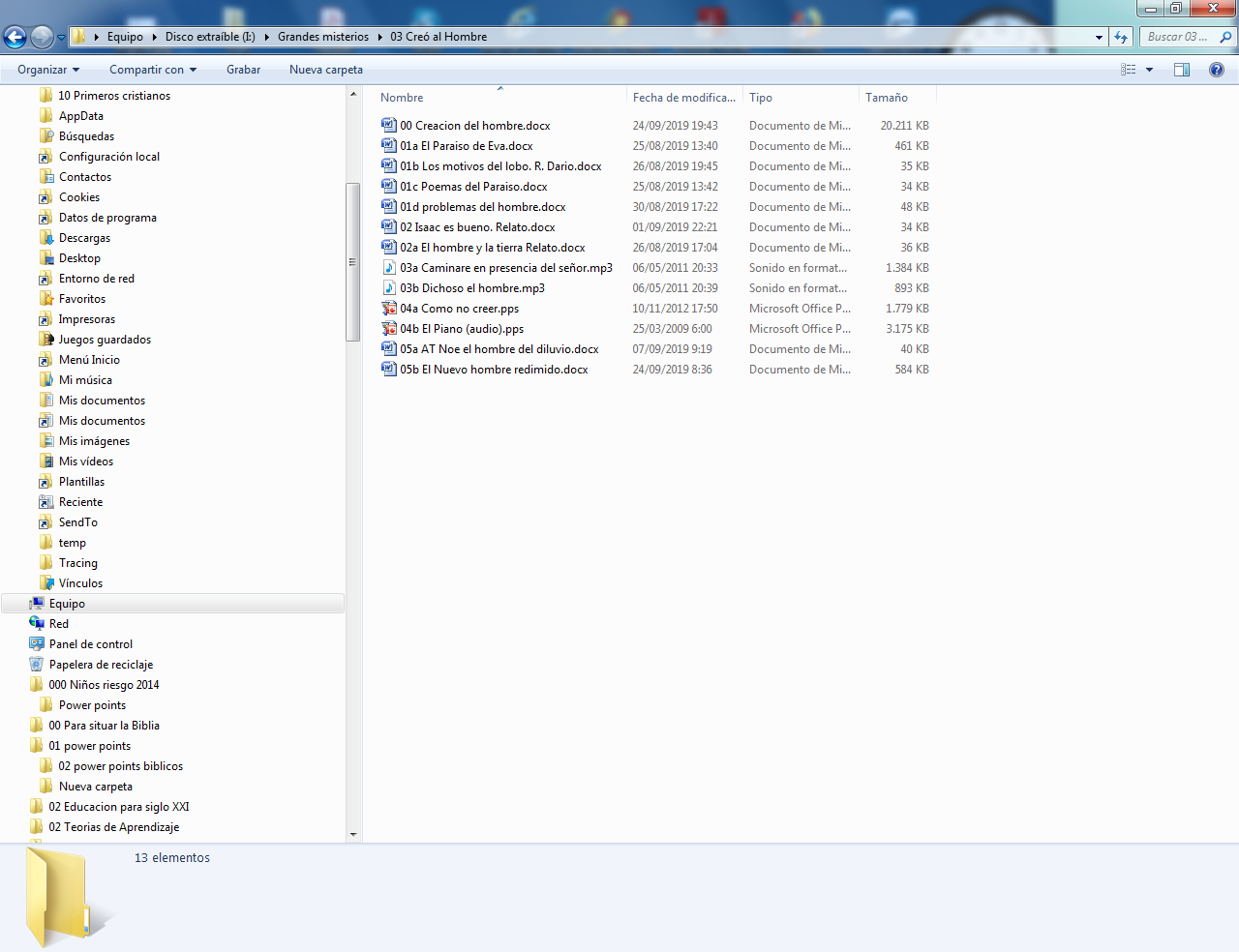 06 Una palabra sobre los ángeles    El hombre, el rey de la creación, la obra maestra de Dios, si no olvidamos la creación de seres espirituales a los que llamamos "mensajeros", angeles (angelo), "enviados" espíritus, de los cuales no sabemos más existen y que algunos fueron rebeldes y fueron expulsados de la amistad divina.  El estudios del hombres abre multitud de puertas. Explicarle a lo humanos orgina muchas ciencias y abre muchos caminos. Explicarle a lo "divino",  como criatura divina, que está en el mundo durante un tiempo y que, después de la muerte, seguirá vivo en su parte espiritual (el alma) y que un día resucitará su cuerpo (volverá a la vida) es una tarea compleja, pero necesaria. Lo hacemos con paciencia tratado de provocar interés en quienes tienen que descubrir en los primeros años de su vida quiénes son, de dónde vienen y hacia donde caminan...  01a. Los poemas nos ayudan  a) Tres poemas sobre los bellos sentimientos  1.  El beso de Eva de Ernesto Noboa  2.  Manuel Diéguez. Al Bello sexo  3.  Pedro Paz Soldán  Historia de un beso     Analizar estos tres poemas sobre los sentimientos del enamorado y decir si estos sentimientos son normales o anormales en el ser humano. Tratar de hacer entender a los oyentes que el amor es algo puesto por Dios en el hombre. Que no creó sólo su cuerpo, sino también su mente, su corazón. Creó su corazón, pero también le puso inteligencia.  01b) Los motivos de lobo de Rubén Dario     Comentar este poema en donde los sentimientos de San Francisco van por un camino y los errores de los hombres pueden ir por otro. El lobo malo quiso ser bueno y el lobo bueno tuvo que volver a ser malo ¿Quién tuvo la culpa?    Analizar tres figuras: el lobo, San Francisco, la gente    Preguntar ¿Es el hombre malo con los débiles? ¿Es el hombre débil con los malos? 01c) Algunos poemas del paraíso     1 Ricardo J. Bustamante Et lux eterna lucevit     2  José Calcedo Rojas. el primer baño   Analizar si los sentimientos expuestos en estos dos fragmentos son reales o exagerados por lo que provocan en el poeta. En uno de los dos está bien: responde a la realidad. En el otro citado se exagera la fantasía. ¿Cuál es moderado y cuál es exagerado en el hombre? 01d) Promesas y angustias del hombre1 José Estremera. Victoria 2 Juan de Dios Peza  De mi barrio 3. Antonio Machado  Retrato 4 José Joaquín Ribera. Pueblo 5  Alfredo Marquerie  El misterio 6. Alfonso Reyes Tonada de la sierva enemiga 7 Alfonso Hernández Cata. Camino de la Esperanza 8. Pedro Calderón de la Barca La vida es suelo (fragmento) 9 Juan Pérez Montalbán. Cumplir la obligación     Estos nueves poemas encierran una serie de valores y de riesgos en el ser humano creado por Dios  ¿Cuales son los valores que se encuentran en estos versos. Hacer una lista de ellos. Se pueden poner n la sala o en el aula nueve hojas distribuidas en las pares del aula y los presentes buscan cual es su poema preferido por ser el de más valores. Y se puede organizar un comentario que vaya desde el contraste de opiniones hasta el análisis objetivo del ideal humano.02 Dos relatos interesantes a) Isaac el bueno    es un cuento ara niños.  Se narra con unción y despesse les trata de hacer reflexionar opara que saquen consecuencias  b El hombre y la tierra    es una lectura para mayorcitos, en donde se intenta hacer entender que "Dios puso a los hombres en la tierra para que la cultivasen"03) Dos canciones ayudan a entender mejor a) Camina en mi presencia Admira a Dios, Admírale, admírale Es Dios el que ha hecho el mundo para todos. Gracias Señor Caminaré... caminaré en presencia del Señor por esta tierra de luz y de amorEscuchar y pedir que se saquen palabras concretas sobre la tierrab) Dichoso el hombre      Dichoso el que sigue al Señor.       Dichoso el que elige el camino del Señor      La tierra tiene muchos caminos. El que sigue la ley del Señor será feliz      Se pueden seguir palabras con valor de fidelidad al camino de la vida04 Las imágenes de dos power points   Ver paisajes bellos tiene que ayudar a descubrir el valor de la tierra que vivimos   Se pueden poner estos dos reportajes fotográficos y hacer una lista de elementos de belleza: luz, agua, flores, nubes, aves, montes, árboles, senderos,...04a) El mejor camino. relación los ojos y la luz       Al ver este montaje. Pregunta comprometedora ¿ Qué sería de nosotros, los hombres, en esta tierra, si no hubiera agua,  campos, animales, flores...?    ¿Qué hubiera sido de la vida humana si todo lo viéramos gris?  04b) El piano: reacción con el oído y la música  Mucha más finura supone el arte. Esta vez vamos a optar por unas canciones musicales  Poner dos o tres y elegir las más "humanas" de esas melodías  ¿Y si los hombres hubiéramos sido creados sin oídos, sin sonidos, sin melodías... ¿qué hubiera sido la vida en la tierra?04c) Poner en silencio este tercer documento visual      Sacar consecuencia sobre el color en la vida de los hombres. ¿Y si fuéramos todos daltónicos? (4% de gente los es más o menos intensamente el rojo verda t el 2 por mil al azul amarillo)    Hablar de lo significa científicamente el color en las flores, en los insectos, en los pájaros en los animales05 Dos ráfagas biblicas  Dos reflexiones desde la Biblia. Los hombres en la antigüedad. Y los hombres en la nueva vida cristiana a) Noe y los suyos   Dos preguntas leyendo el Génesis   ¿Hubo  diluvio? ¿Aceptable una Arca salvadora?   ¿Tres  hijos y tres razas en tres regiones de la tierra?   La arqueología y la antropología dicen otra cosa. ¿Contradicción de la Biblia viendo el relato como una falsedad?.b) El nuevo hombre redimido Ponemos como hombre nuevo al convertido de la cruz. ¿Qué tenemos que decir de ese hombre nuevo que muere por ser ladrón y vive eternamente por confesar a Cristo en el último momento?6a  Nota de complementos.  Los ángeles     Añadimos aquí un complemento sobre los ángeles, para buscar un momento en que hablemos de estos seres misteriosos innegables, pero inexplicables.    La única osa indudable en la doctrina cristiana es que Dios creó otros seres invisibles. Que en la biblia se habla de otros seres inteligentes y de seres perversos.   Poco podemos decir de ellos, sobre todo del os diábolos (adversarios) o demonios.